MENSAJE DE S.E. LA PRESIDENTA DE LA REPÚBLICA CON EL QUE INICIA UN PROYECTO DE ACUERDO QUE APRUEBA EL ACUERDO ENTRE EL GOBIERNO DE LA REPÚBLICA DE CHILE Y EL GOBIERNO DEL ESTADO DE PALESTINA SOBRE EXENCIÓN DEL REQUISITO DE VISA PARA LOS TITULARES DE PASAPORTES DIPLOMÁTICOS Y OFICIALES.Santiago, 29 de febrero de 2016.-MENSAJE Nº 1686-363/A S.E. EL PRESIDENTEDE  LA  H.CÁMARA DEDIPUTADOSHonorable Cámara de Diputados:En uso de mis facultades constitucionales, tengo el honor de someter a vuestra consideración el “Acuerdo entre el Gobierno de la República de Chile y el Gobierno del Estado de Palestina sobre Exención del Requisito de Visa para los Titulares de Pasaportes Diplomáticos y Oficiales”, suscrito en Nueva York, Estados Unidos de América, el 29 de septiembre de 2015.ANTECEDENTESEl presente Acuerdo, desde el punto de vista de nuestro derecho interno, constituye una excepción a la legislación de extranjería vigente en nuestro país, contenida en el Decreto Ley N° 1.094, de 1975, que Establece las Normas sobre Extranjeros en Chile; y en el Decreto Supremo N° 597, de 1984, que Aprueba el Nuevo Reglamento de Extranjería, ambos del Ministerio del Interior, y encuentra su plena justificación en el deseo de ambas Partes de estrechar los lazos de amistad que las unen.	CONTENIDO DEL ACUERDOEl Acuerdo consta de un Preámbulo y diez artículos.En el Preámbulo las Partes manifiestan su deseo de fortalecer los lazos de amistad existentes entre los dos Estados y facilitar el ingreso y salida de nacionales de ambos países titulares de los pasaportes que el Acuerdo regula.En el articulado, por su parte, se despliegan las normas centrales del Acuerdo, conformando su cuerpo principal y dispositivo.De esta forma, en el Artículo 1 se dispone que los titulares de pasaportes diplomáticos y oficiales válidos de cualquiera de las Partes podrán ingresar y permanecer en territorio de la otra, sin necesidad de obtener visa, por un período que no exceda los noventa (90) días, prorrogables por igual período por las autoridades competentes.Seguidamente, el Artículo 2 establece que los titulares de pasaportes diplomáticos y oficiales de cualquiera de las Partes, destinados a una Misión Diplomática o Representación Consular en el territorio de la otra Parte, podrán ingresar, permanecer y salir del país receptor mientras dure su destinación. Dicha disposición agrega que se aplicará una regla similar a los miembros de las familias de dichos funcionarios, siempre que sean titulares de pasaportes diplomáticos u oficiales válidos.Por su parte, el Artículo 3 prevé que los beneficiarios del Acuerdo no están liberados de cumplir las leyes y reglamentos vigentes en el territorio de la otra Parte.A continuación, el Artículo 4 señala que cada Parte se reserva el derecho de denegar, sobre una base discrecional, el ingreso a su territorio de una persona en particular, cuando dicho ingreso sea considerado inconveniente.A su vez, el Artículo 5 estipula que las Partes intercambiarán, por la vía diplomática, modelos de sus pasaportes diplomáticos y oficiales, en un plazo no superior a treinta (30) días antes de la entrada en vigor del Acuerdo y, en caso de modificación de dicha documentación, deberán entregar a la otra Parte el nuevo ejemplar a lo menos treinta (30) días antes de la adopción de la modificación.Asimismo, de acuerdo con el Artículo 6, las Partes pueden suspender el Acuerdo, por razones de orden público, seguridad pública o salud pública, lo que se comunicará oficialmente, por la vía diplomática, a la otra Parte. Dicha suspensión o cese surtirá efecto inmediatamente después de la notificación respectiva.El Artículo 7, a su vez, trata sobre las controversias que puedan  surgir entre las Partes, relativas a la aplicación o interpretación del Acuerdo, indicando que éstas serán resueltas mediante consultas y negociaciones directas entre las Partes.Igualmente, el Artículo 8 prevé que las Partes podrán efectuar modificaciones al presente instrumento, de mutuo acuerdo.Además, de conformidad con el Artículo 9, el Acuerdo tendrá duración indefinida, sin perjuicio de poder denunciarlo mediante aviso a la Otra con noventa (90) días de antelación, por la vía diplomática.Finalmente, el Artículo 10 señala que el Acuerdo y sus modificaciones entrarán en vigor sesenta (60) días después de la fecha de la última Nota en que las Partes se comuniquen sobre el cumplimiento de los requisitos constitucionales y legales necesarios para su entrada en vigor.En consecuencia, tengo el honor de someter a vuestra consideración, el siguientePROYECTO DE ACUERDO:“ARTÍCULO ÚNICO.- Apruébase el “Acuerdo entre el Gobierno de la República de Chile y el Gobierno del Estado de Palestina sobre Exención del Requisito de Visa para los Titulares de Pasaportes Diplomáticos y Oficiales”, suscrito en Nueva York, Estados Unidos de América, el 29 de septiembre de 2015.”.Dios guarde a V.E.,	MICHELLE BACHELET JERIA	Presidenta de la República	HERALDO MUÑOZ VALENZUELA	Ministro de Relaciones Exteriores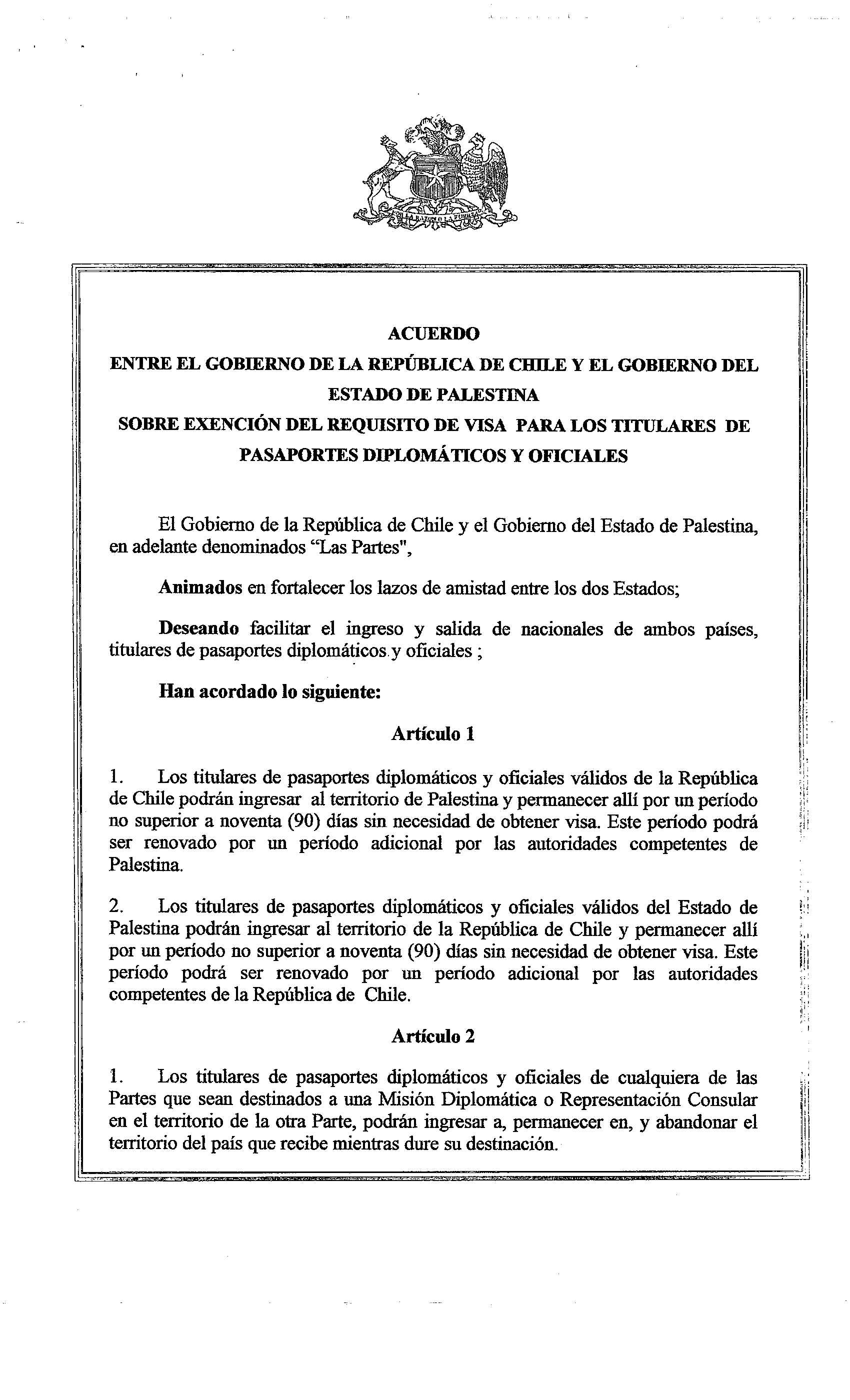 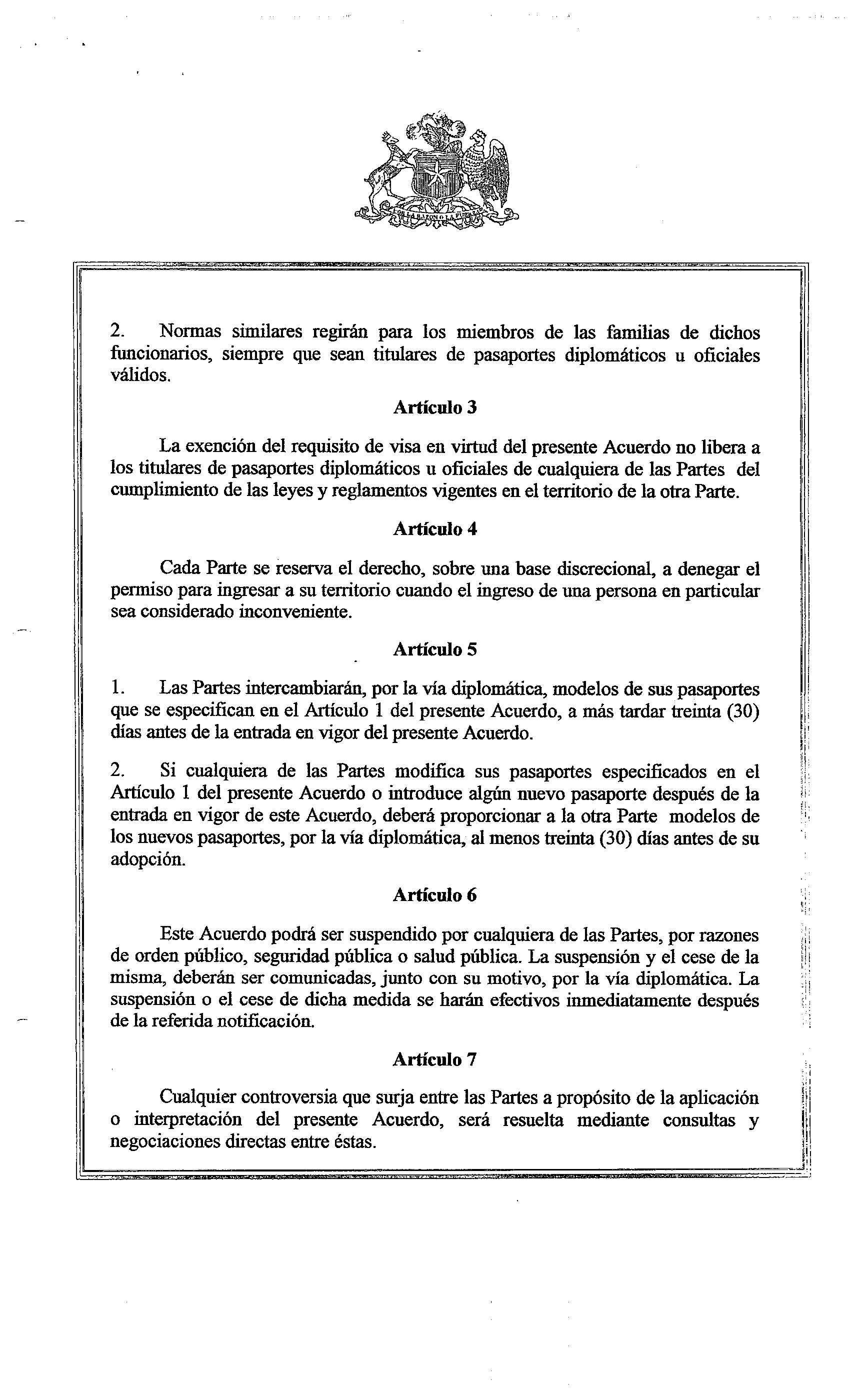 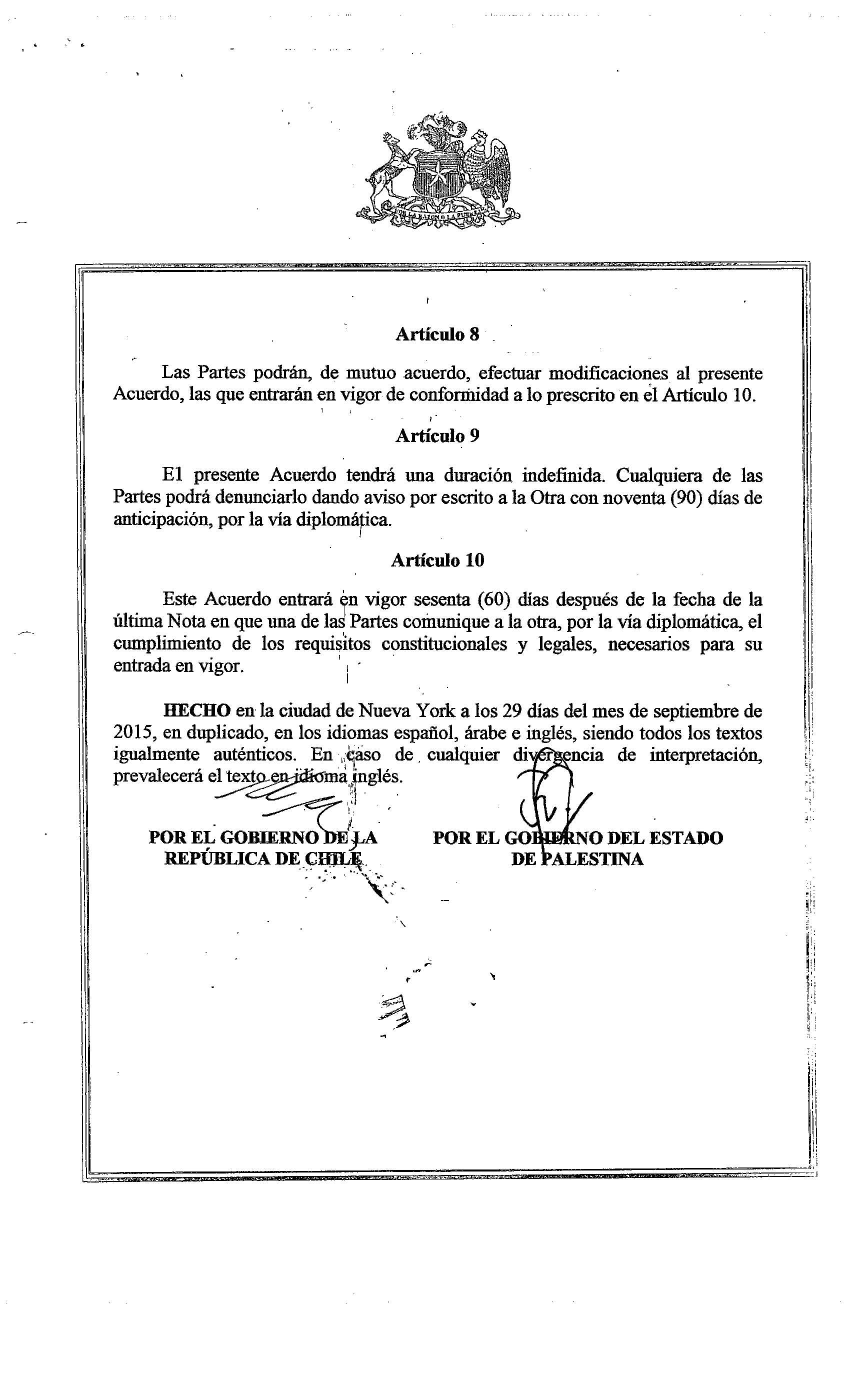 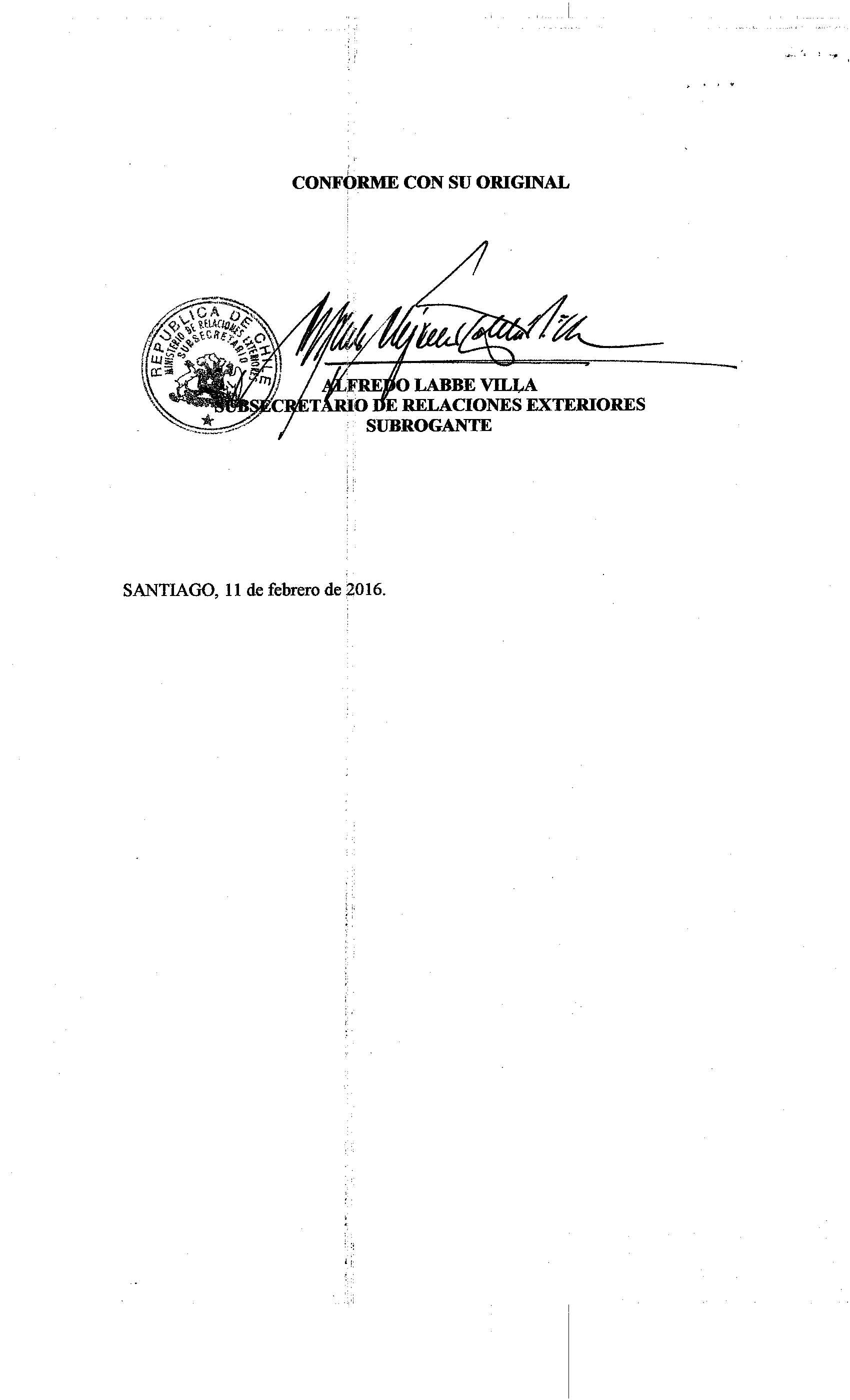 